CITY OF BRIDGEPORTOFFICE OF THE CITY ATTORNEY  999 Broad StreetBridgeport, CT 06604-4328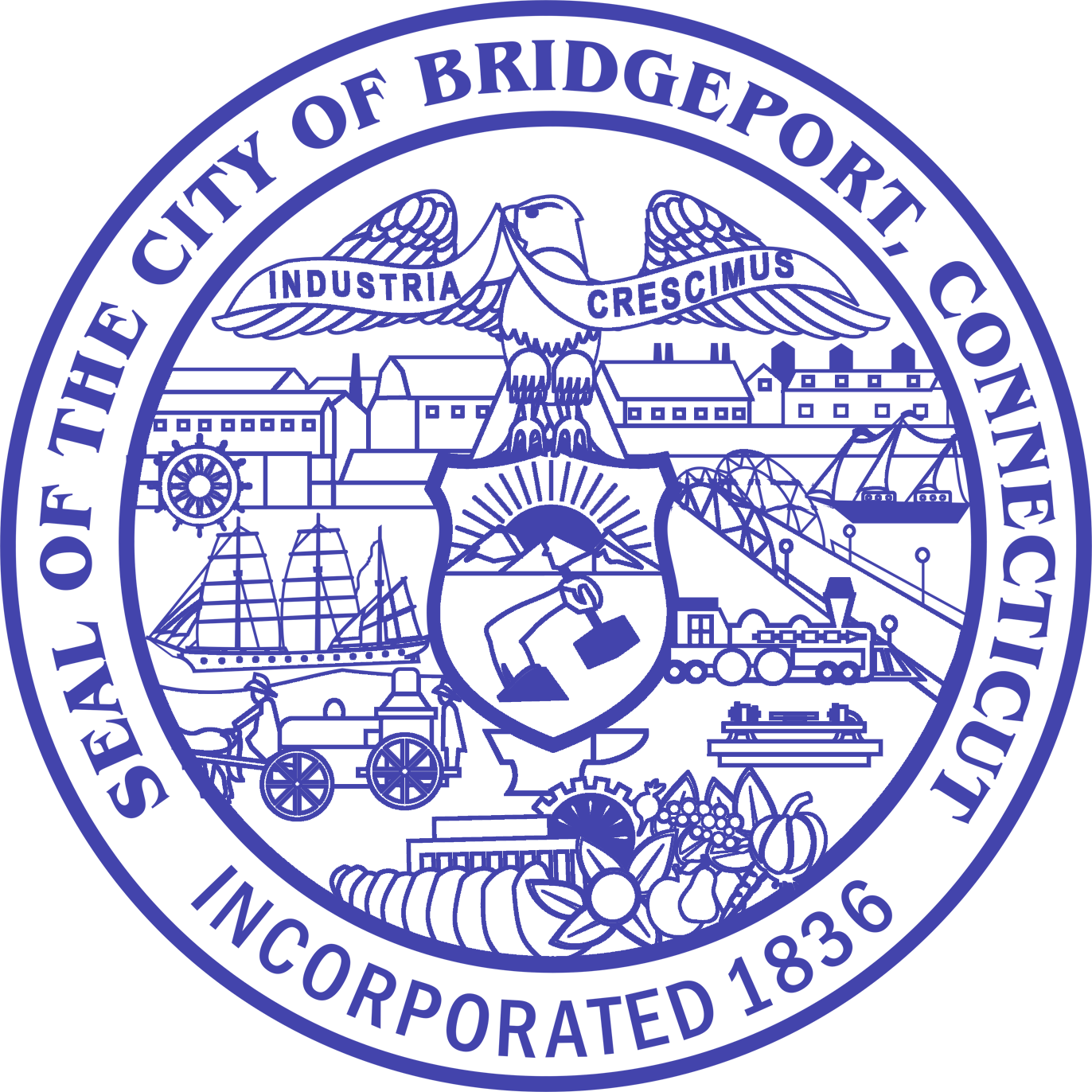 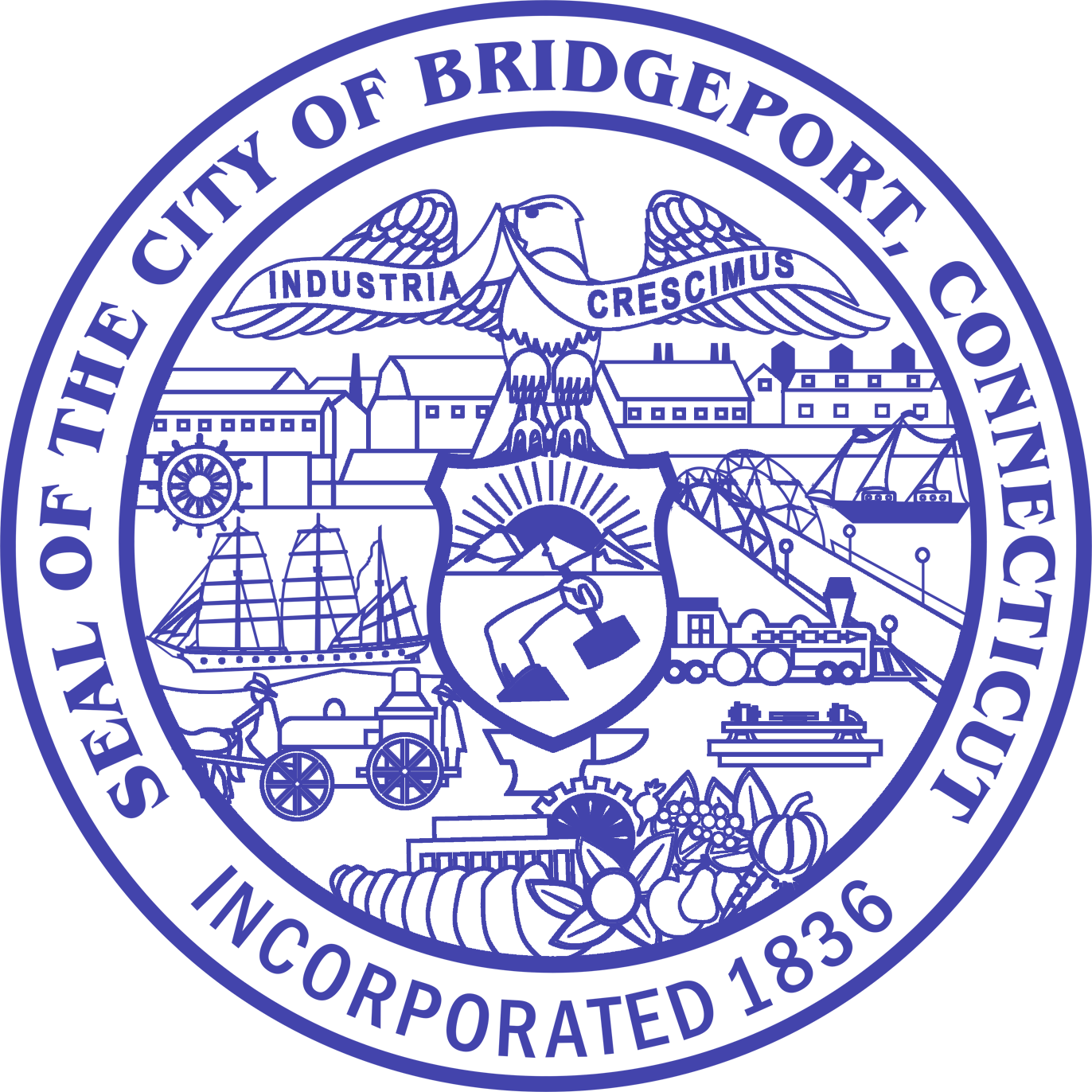  ETHICS COMMISSIONMarch MeetingWednesday, March 13, 2024Virtual Meeting: https://bridgeportct-gov.zoom.us/j/88310816684?pwd=Bt0gJzXWBinU1uRCUplzhi7tyGa33b.1Meeting ID: 883 1081 6684Passcode: 681029        6:00 P.M.Call to Order Approval of minutes from January 10, 2024 meeting CorrespondenceAppointment of Rosa Franco (D) to the Parks Board.New Business:   Old Business:Adjournment: